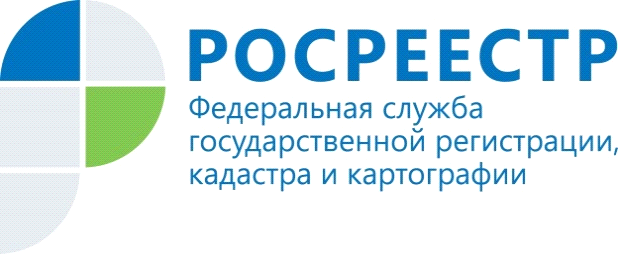 «Горячая линия» Росреестра по вопросам приватизации 25 августа 2017 года с 14.00 до 15.30 в Управлении Росреестра по Красноярскому краю состоится «горячая линия» по вопросам приватизации.Телефон «горячей линии»: (391) 274-93-73 Кто имеет право на приватизацию?Что нельзя приватизировать?Какие документы нужны для оформления в собственность квартиры по договору приватизации?Каков срок оформления права собственности на основании договора приватизации? Приватизация с участием несовершеннолетних.На эти и другие вопросы ответит  начальник отдела регистрации объектов недвижимости жилого назначения, регистрации недвижимости в электронном виде Управления Росреестра по Красноярскому краю Елена Ященкова Пресс-службаУправления Росреестра по Красноярскому краю: тел.: (391) 2-524-367, (391)2-524-356е-mail: pressa@r24.rosreestr.ruсайт: https://www.rosreestr.ru Страница «ВКонтакте» http://vk.com/to24.rosreestr